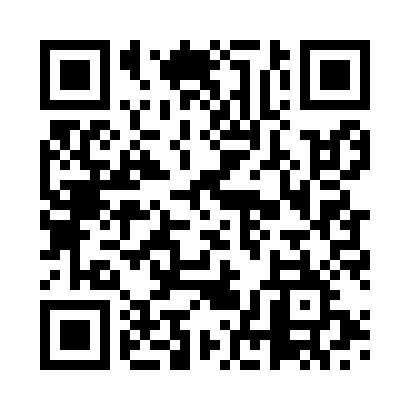 Prayer times for Kapasan, IndiaWed 1 May 2024 - Fri 31 May 2024High Latitude Method: One Seventh RulePrayer Calculation Method: University of Islamic SciencesAsar Calculation Method: HanafiPrayer times provided by https://www.salahtimes.comDateDayFajrSunriseDhuhrAsrMaghribIsha1Wed4:355:5712:305:077:038:252Thu4:355:5612:305:087:038:253Fri4:345:5612:305:087:048:264Sat4:335:5512:305:087:048:275Sun4:325:5412:295:087:058:276Mon4:315:5412:295:087:058:287Tue4:305:5312:295:087:068:298Wed4:295:5212:295:087:068:309Thu4:285:5212:295:087:078:3010Fri4:285:5112:295:097:078:3111Sat4:275:5112:295:097:088:3212Sun4:265:5012:295:097:088:3213Mon4:255:5012:295:097:098:3314Tue4:255:4912:295:097:098:3415Wed4:245:4912:295:097:108:3516Thu4:235:4812:295:107:108:3517Fri4:235:4812:295:107:118:3618Sat4:225:4712:295:107:118:3719Sun4:215:4712:295:107:128:3720Mon4:215:4612:295:107:128:3821Tue4:205:4612:295:107:138:3922Wed4:205:4612:295:117:148:4023Thu4:195:4512:305:117:148:4024Fri4:195:4512:305:117:158:4125Sat4:185:4512:305:117:158:4226Sun4:185:4412:305:117:158:4227Mon4:175:4412:305:127:168:4328Tue4:175:4412:305:127:168:4429Wed4:165:4412:305:127:178:4430Thu4:165:4312:305:127:178:4531Fri4:165:4312:305:137:188:45